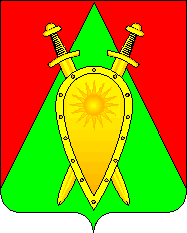 ДУМА ГОРОДСКОГО ОКРУГА ЗАТО П. ГОРНЫЙРЕШЕНИЕ    28 декабря 2023 года                                                                                 № 56О внесении изменений в бюджет городского округа ЗАТО п. Горный на 2023 год и плановый период 2024 и 2025 годовВ соответствии с Положением о бюджетном  устройстве и бюджетном процессе в городском округе ЗАТО п. Горный, утвержденного решением Думы городского округа ЗАТО п. Горный от  26 ноября 2020 года № 35,Дума городского округа решила:1.	Внести в решение Думы от 22 декабря 2022 г. №13 «О бюджете городского округа ЗАТО п.Горный на 2023 год и плановый период 2024 и 2025 годов» (в редакции Решения от 16.02.2023 №10; от 16.03.2023 №11; от 09.11.2023 №45) следующие изменения:1.1.	в подпункте 1 пункта 1 статьи 1 цифры «377 664 987,84» заменить цифрами «383 536 190,84»; цифры «302 310 287,84» заменить цифрами «308 181 490,84»;1.2.	в подпункте 2 пункта 1 статьи 1 цифры «387 944 587,84» заменить цифрами «393 815 790,84»;1.3.	в статье 2 приложение №1 изложить в новой редакции согласно приложению  №1;1.4.	в статье 5 приложение №4 изложить в новой редакции согласно приложению  №2;1.5. в статье 6 приложение №6 изложить в новой редакции согласно приложению  №31.6.	в статье 7 приложение №8 изложить в новой редакции согласно приложению  №4.Настоящее решение вступает в силу после его официального опубликования (обнародования).Настоящее решение опубликовать (обнародовать) на официальном сайте городского округа ЗАТО п.Горный https://gorniy.75.ru. Председатель Думы городского округа ЗАТО п.Горный                                             И.А. ФедечкинаГлава ЗАТО п.Горный                                                                  Т.В.КарнаухПриложение № 1к Решению Думы городского округаЗАТО п. Горный «О внесении изменений в бюджет городскогоокруга ЗАТО п. Горный на 2023 годи плановый период 2024 и 2025 годов»от  «28» декабря 2023 года №56Источники финансирования дефицита бюджетагородского округа ЗАТО п. Горный на 2023 годПриложение № 3
к Решению Думы городского округа
ЗАТО п. Горный «О внесении изменений в бюджет городского
округа ЗАТО п. Горный на 2023 год
и плановый период 2024 и 2025 годов»
от  «28» декабря 2023 года № 56Код классификации источников финансирования дефицита бюджетаКод классификации источников финансирования дефицита бюджетаНаименование кода группы,подгруппы, статьи и вида источника финансирования дефицитов бюджетовСумма(тыс.руб.)код главного админист-ратора источников финансиро-вания дефицита бюджетакоды группы, подгруппы, статьи и вида источников финансирования дефицитов бюджетовНаименование кода группы,подгруппы, статьи и вида источника финансирования дефицитов бюджетовСумма(тыс.руб.)1234Источники внутреннего финансирования дефицита бюджета, всего, в том числе:-10 279,6090201 03 00 00 00 0000 000Бюджетные кредиты от других бюджетов бюджетной системы Российской Федерации 0,090201 03 01 00 00 0000 000Бюджетные кредиты от других бюджетов бюджетной системы Российской Федерации в валюте Российской Федерации0,090201 03 01 00 00 0000 700Получение бюджетных кредитов от других бюджетов бюджетной системы Российской Федерации в валюте Российской Федерации0,090201 03 01 00 04 0000 710Получение кредитов от других бюджетов бюджетной системы Российской Федерации бюджетами городских округов в валюте Российской Федерации0,090201 03 01 00 00 0000 800Погашение бюджетных кредитов, полученных от других бюджетов бюджетной системы Российской Федерации в валюте Российской Федерации 0,090201 03 01 00 04 0000 810Погашение бюджетами городских округов кредитов от других бюджетов бюджетной системы Российской Федерации в валюте Российской Федерации0,090201 05 00 00 00 0000 000Изменение остатков средств на счетах по учету средств бюджетов-10 279,6090201 05 00 00 00 0000 500Увеличение остатков средств бюджетов-393 815,7990201 05 02 00 00 0000 500Увеличение прочих остатков средств бюджетов-393 815,7990201 05 02 01 00 0000 510Увеличение прочих остатков денежных средств бюджетов-393 815,7990201 05 02 01 04 0000 510Увеличение прочих остатков денежных средств бюджетов городских округов-393 815,7990201 05 00 00 00 0000 600Уменьшение остатков средств бюджетов383 536,1990201 05 02 00 00 0000 600Уменьшение прочих остатков средств бюджетов383 536,1990201 05 02 01 00 0000 610Уменьшение прочих остатков денежных средств бюджетов383 536,1990201 05 02 01 04 0000 610Уменьшение прочих остатков денежных средств бюджетов городских округов383 536,19Приложение № 2
к Решению Думы городского округа
ЗАТО п. Горный «О внесении изменений в бюджет городского
округа ЗАТО п. Горный на 2023 год
и плановый период 2024 и 2025 годов»
от  «28» декабря 2023 года № 56Приложение № 2
к Решению Думы городского округа
ЗАТО п. Горный «О внесении изменений в бюджет городского
округа ЗАТО п. Горный на 2023 год
и плановый период 2024 и 2025 годов»
от  «28» декабря 2023 года № 56Приложение № 2
к Решению Думы городского округа
ЗАТО п. Горный «О внесении изменений в бюджет городского
округа ЗАТО п. Горный на 2023 год
и плановый период 2024 и 2025 годов»
от  «28» декабря 2023 года № 56Приложение № 2
к Решению Думы городского округа
ЗАТО п. Горный «О внесении изменений в бюджет городского
округа ЗАТО п. Горный на 2023 год
и плановый период 2024 и 2025 годов»
от  «28» декабря 2023 года № 56Приложение № 2
к Решению Думы городского округа
ЗАТО п. Горный «О внесении изменений в бюджет городского
округа ЗАТО п. Горный на 2023 год
и плановый период 2024 и 2025 годов»
от  «28» декабря 2023 года № 56Приложение № 2
к Решению Думы городского округа
ЗАТО п. Горный «О внесении изменений в бюджет городского
округа ЗАТО п. Горный на 2023 год
и плановый период 2024 и 2025 годов»
от  «28» декабря 2023 года № 56Приложение № 2
к Решению Думы городского округа
ЗАТО п. Горный «О внесении изменений в бюджет городского
округа ЗАТО п. Горный на 2023 год
и плановый период 2024 и 2025 годов»
от  «28» декабря 2023 года № 56Приложение № 2
к Решению Думы городского округа
ЗАТО п. Горный «О внесении изменений в бюджет городского
округа ЗАТО п. Горный на 2023 год
и плановый период 2024 и 2025 годов»
от  «28» декабря 2023 года № 56Приложение № 2
к Решению Думы городского округа
ЗАТО п. Горный «О внесении изменений в бюджет городского
округа ЗАТО п. Горный на 2023 год
и плановый период 2024 и 2025 годов»
от  «28» декабря 2023 года № 56Приложение № 2
к Решению Думы городского округа
ЗАТО п. Горный «О внесении изменений в бюджет городского
округа ЗАТО п. Горный на 2023 год
и плановый период 2024 и 2025 годов»
от  «28» декабря 2023 года № 56Приложение № 2
к Решению Думы городского округа
ЗАТО п. Горный «О внесении изменений в бюджет городского
округа ЗАТО п. Горный на 2023 год
и плановый период 2024 и 2025 годов»
от  «28» декабря 2023 года № 56Приложение № 2
к Решению Думы городского округа
ЗАТО п. Горный «О внесении изменений в бюджет городского
округа ЗАТО п. Горный на 2023 год
и плановый период 2024 и 2025 годов»
от  «28» декабря 2023 года № 56Приложение № 2
к Решению Думы городского округа
ЗАТО п. Горный «О внесении изменений в бюджет городского
округа ЗАТО п. Горный на 2023 год
и плановый период 2024 и 2025 годов»
от  «28» декабря 2023 года № 56Приложение № 2
к Решению Думы городского округа
ЗАТО п. Горный «О внесении изменений в бюджет городского
округа ЗАТО п. Горный на 2023 год
и плановый период 2024 и 2025 годов»
от  «28» декабря 2023 года № 56Приложение № 2
к Решению Думы городского округа
ЗАТО п. Горный «О внесении изменений в бюджет городского
округа ЗАТО п. Горный на 2023 год
и плановый период 2024 и 2025 годов»
от  «28» декабря 2023 года № 56Приложение № 2
к Решению Думы городского округа
ЗАТО п. Горный «О внесении изменений в бюджет городского
округа ЗАТО п. Горный на 2023 год
и плановый период 2024 и 2025 годов»
от  «28» декабря 2023 года № 56Приложение № 2
к Решению Думы городского округа
ЗАТО п. Горный «О внесении изменений в бюджет городского
округа ЗАТО п. Горный на 2023 год
и плановый период 2024 и 2025 годов»
от  «28» декабря 2023 года № 56Приложение № 2
к Решению Думы городского округа
ЗАТО п. Горный «О внесении изменений в бюджет городского
округа ЗАТО п. Горный на 2023 год
и плановый период 2024 и 2025 годов»
от  «28» декабря 2023 года № 56Приложение № 2
к Решению Думы городского округа
ЗАТО п. Горный «О внесении изменений в бюджет городского
округа ЗАТО п. Горный на 2023 год
и плановый период 2024 и 2025 годов»
от  «28» декабря 2023 года № 56Приложение № 2
к Решению Думы городского округа
ЗАТО п. Горный «О внесении изменений в бюджет городского
округа ЗАТО п. Горный на 2023 год
и плановый период 2024 и 2025 годов»
от  «28» декабря 2023 года № 56Приложение № 2
к Решению Думы городского округа
ЗАТО п. Горный «О внесении изменений в бюджет городского
округа ЗАТО п. Горный на 2023 год
и плановый период 2024 и 2025 годов»
от  «28» декабря 2023 года № 56Объем поступлений доходов городского округа ЗАТО п. Горный                                                             по основным источникам на 2023 годОбъем поступлений доходов городского округа ЗАТО п. Горный                                                             по основным источникам на 2023 годОбъем поступлений доходов городского округа ЗАТО п. Горный                                                             по основным источникам на 2023 годКод классификации доходов бюджетаНаименование доходовСумма (тыс.руб.)1231 01 00000 00 0000 000НАЛОГИ НА ПРИБЫЛЬ, ДОХОДЫ65 313,301 01 00000 00 0000 000НАЛОГИ НА ПРИБЫЛЬ, ДОХОДЫ65 313,301 01 02010 01 0000 110Налог на доходы физических лиц с доходов, источником которых является налоговый агент, за исключением доходов, в отношении которых исчисление и уплата налога осуществляются в соответствии со статьями 227, 227.1 и 228 Налогового кодекса Российской Федерации65 222,301 01 02010 01 0000 110Налог на доходы физических лиц с доходов, источником которых является налоговый агент, за исключением доходов, в отношении которых исчисление и уплата налога осуществляются в соответствии со статьями 227, 227.1 и 228 Налогового кодекса Российской Федерации65 222,301 01 02010 01 0000 110Налог на доходы физических лиц с доходов, источником которых является налоговый агент, за исключением доходов, в отношении которых исчисление и уплата налога осуществляются в соответствии со статьями 227, 227.1 и 228 Налогового кодекса Российской Федерации65 222,301 01 02010 01 0000 110Налог на доходы физических лиц с доходов, источником которых является налоговый агент, за исключением доходов, в отношении которых исчисление и уплата налога осуществляются в соответствии со статьями 227, 227.1 и 228 Налогового кодекса Российской Федерации65 222,301 01 02010 01 0000 110Налог на доходы физических лиц с доходов, источником которых является налоговый агент, за исключением доходов, в отношении которых исчисление и уплата налога осуществляются в соответствии со статьями 227, 227.1 и 228 Налогового кодекса Российской Федерации65 222,301 01 02010 01 0000 110Налог на доходы физических лиц с доходов, источником которых является налоговый агент, за исключением доходов, в отношении которых исчисление и уплата налога осуществляются в соответствии со статьями 227, 227.1 и 228 Налогового кодекса Российской Федерации65 222,301 01 02020 01 0000 110Налог на доходы физических лиц с доходов, полученных от осуществления деятельности физическими лицами, зарегистрированными в качестве индивидуальных предпринимателей, нотариусов, занимающихся частной практикой, адвокатов, учредивших адвокатские кабинеты и других лиц, занимающихся частной практикой в соответствии со статьей 227 Налогового кодекса Российской Федерации1,001 01 02020 01 0000 110Налог на доходы физических лиц с доходов, полученных от осуществления деятельности физическими лицами, зарегистрированными в качестве индивидуальных предпринимателей, нотариусов, занимающихся частной практикой, адвокатов, учредивших адвокатские кабинеты и других лиц, занимающихся частной практикой в соответствии со статьей 227 Налогового кодекса Российской Федерации1,001 01 02020 01 0000 110Налог на доходы физических лиц с доходов, полученных от осуществления деятельности физическими лицами, зарегистрированными в качестве индивидуальных предпринимателей, нотариусов, занимающихся частной практикой, адвокатов, учредивших адвокатские кабинеты и других лиц, занимающихся частной практикой в соответствии со статьей 227 Налогового кодекса Российской Федерации1,001 01 02020 01 0000 110Налог на доходы физических лиц с доходов, полученных от осуществления деятельности физическими лицами, зарегистрированными в качестве индивидуальных предпринимателей, нотариусов, занимающихся частной практикой, адвокатов, учредивших адвокатские кабинеты и других лиц, занимающихся частной практикой в соответствии со статьей 227 Налогового кодекса Российской Федерации1,001 01 02020 01 0000 110Налог на доходы физических лиц с доходов, полученных от осуществления деятельности физическими лицами, зарегистрированными в качестве индивидуальных предпринимателей, нотариусов, занимающихся частной практикой, адвокатов, учредивших адвокатские кабинеты и других лиц, занимающихся частной практикой в соответствии со статьей 227 Налогового кодекса Российской Федерации1,001 01 02030 01 0000 110Налог на доходы физических лиц с доходов, полученных физическими лицами в соответствии со статьей 228 Налогового Кодекса Российской Федерации90,001 01 02030 01 0000 110Налог на доходы физических лиц с доходов, полученных физическими лицами в соответствии со статьей 228 Налогового Кодекса Российской Федерации90,001 03 00000 00 0000 000НАЛОГИ НА ТОВАРЫ (РАБОТЫ, УСЛУГИ), РЕАЛИЗУЕМЫЕ НА ТЕРРИТОРИИ РФ488,101 03 00000 00 0000 000НАЛОГИ НА ТОВАРЫ (РАБОТЫ, УСЛУГИ), РЕАЛИЗУЕМЫЕ НА ТЕРРИТОРИИ РФ488,101 03 02230 01 0000 110Доходы от уплаты акцизов на дизельное топливо, подлежащие распределению между бюджетами субъектов Российской Федерации и местными бюджетами с учетом установленных дифференцированных нормативов отчислений в местные бюджеты260,201 03 02240 01 0000 110Доходы от уплаты акцизов на моторные масла для дизельных и (или) карбюраторных (инжекторных) двигателей, подлежащие распределению между бюджетами субъектов Российской Федерации и местными бюджетами с учетом установленных дифференцированных нормативов отчислений в местные бюджеты1,201 03 02250 01 0000 110Доходы от уплаты акцизов на автомобильный бензин, подлежащие распределению между бюджетами субъектов Российской Федерации и местными бюджетами с учетом установленных дифференцированных нормативов отчислений в местные бюджеты255,301 03 02260 01 0000 110Доходы от уплаты акцизов на прямогонный бензин, подлежащие распределению между бюджетами субъектов Российской Федерации и местными бюджетами с учетом установленных дифференцированных нормативов отчислений в местные бюджеты-28,601 05 00000 00 0000 000 НАЛОГИ НА СОВОКУПНЫЙ ДОХОД 858,101 05 00000 00 0000 000 НАЛОГИ НА СОВОКУПНЫЙ ДОХОД 858,101 05 01011 01 0000 110Налог, взимаемый с налогоплательщиков, выбравших в качестве объекта налогообложения доходы397,901 05 01012 01 0000 110Налог, взимаемый с налогоплательщиков, выбравших в качестве объекта налогообложения доходы (за налоговые периоды, истекшие до 1 января 2011 года)0,101 05 01021 01 0000 110Налог, взимаемый с налогоплательщиков, выбравших в качестве объекта налогообложения доходы, уменьшенные на величину расходов160,01 05 01050 01 0000 110Минимальный налог, зачисляемый в бюджеты субъектов Российской Федерации (за налоговые периоды, истекшие до 1 января 2016 года)0,101 05 04000 02 0000 110Налог, взимаемый в связи с применением патентной системы налогообложения300,001 06 00000 00 0000 000НАЛОГИ НА ИМУЩЕСТВО95,001 06 01020 04 0000 110Налог на имущество физических лиц, взимаемый по ставкам, применяемым к объектам налогообложения, расположенным в границах городских округов95,001 06 06032 04 0000 110Земельный налог с организаций, обладающих земельным участком, расположенным в границах городских округов0,001 06 06042 04 0000 110Земельный налог с физических лиц, обладающих земельным участком, расположенным в границах городских округов.0,001 08 00000 00 0000 000ГОСУДАРСТВЕННАЯ ПОШЛИНА60,001 08 03010 01 0000 110Государственная пошлина по делам, рассматриваемым в судах общей юрисдикции, мировыми судьями (за исключением Верховного Суда Российской Федерации)60,001 08 03010 01 0000 110Государственная пошлина по делам, рассматриваемым в судах общей юрисдикции, мировыми судьями (за исключением Верховного Суда Российской Федерации)60,001 08 03010 01 0000 110Государственная пошлина по делам, рассматриваемым в судах общей юрисдикции, мировыми судьями (за исключением Верховного Суда Российской Федерации)60,001 08 03010 01 0000 110Государственная пошлина по делам, рассматриваемым в судах общей юрисдикции, мировыми судьями (за исключением Верховного Суда Российской Федерации)60,001 08 07150 01 0000 110Государственная пошлина за выдачу разрешения на установку рекламной конструкции0,001 11 00000 00 0000 000ДОХОДЫ ОТ ИСПОЛЬЗОВАНИЯ ИМУЩЕСТВА, НАХОДЯЩЕГОСЯ В ГОСУДАРСТВЕННОЙ И МУНИЦИПАЛЬНОЙ СОБСТВЕННОСТИ4 200,001 11 00000 00 0000 000ДОХОДЫ ОТ ИСПОЛЬЗОВАНИЯ ИМУЩЕСТВА, НАХОДЯЩЕГОСЯ В ГОСУДАРСТВЕННОЙ И МУНИЦИПАЛЬНОЙ СОБСТВЕННОСТИ4 200,001 11 09044 04 0000 120Прочие поступления от использования имущества, находящегося в собственности городских округов (за исключением имущества муниципальных бюджетных и автономных учреждений, а также имущества муниципальных унитарных предприятий, в том числе казенных)4 200,001 11 09044 04 0000 120Прочие поступления от использования имущества, находящегося в собственности городских округов (за исключением имущества муниципальных бюджетных и автономных учреждений, а также имущества муниципальных унитарных предприятий, в том числе казенных)4 200,001 11 09044 04 0000 120Прочие поступления от использования имущества, находящегося в собственности городских округов (за исключением имущества муниципальных бюджетных и автономных учреждений, а также имущества муниципальных унитарных предприятий, в том числе казенных)4 200,001 11 09044 04 0000 120Прочие поступления от использования имущества, находящегося в собственности городских округов (за исключением имущества муниципальных бюджетных и автономных учреждений, а также имущества муниципальных унитарных предприятий, в том числе казенных)4 200,001 12 00000 00 0000 000ПЛАТЕЖИ ПРИ ПОЛЬЗОВАНИИ ПРИРОДНЫМИ РЕСУРСАМИ30,601 12 01010 01 0000 120Плата за выбросы загрязняющих веществ в атмосферный воздух стационарными объектами27,401 12 01010 01 0000 120Плата за выбросы загрязняющих веществ в атмосферный воздух стационарными объектами27,401 12 01030 01 0000 120Плата за выбросы загрязняющих веществ в водные объекты0,101 12 01040 01 0000 120Плата за размещение отходов производства и потребления3,101 12 01041 01 0000 120    Плата за размещение отходов производства 3,101 12 01042 01 0000 120    Плата за размещение твердых коммунальных отходов0,001 13 00000 00 0000 000ДОХОДЫ ОТ ОКАЗАНИЯ ПЛАТНЫХ УСЛУГ (РАБОТ) И КОМПЕНСАЦИИ ЗАТРАТ ГОСУДАРСТВА2 300,001 13 00000 00 0000 000ДОХОДЫ ОТ ОКАЗАНИЯ ПЛАТНЫХ УСЛУГ (РАБОТ) И КОМПЕНСАЦИИ ЗАТРАТ ГОСУДАРСТВА2 300,001 13 02994 04 0000 130Прочие доходы от компенсации затрат бюджетов городских округов2 300,001 14 00000 00 0000 000ДОХОДЫ ОТ РЕАЛИЗАЦИИ ИМУЩЕСТВА2 001,461 14 00000 00 0000 000ДОХОДЫ ОТ РЕАЛИЗАЦИИ ИМУЩЕСТВА2 001,461 14 02043 04 0000 410Доходы от реализации иного имущества, находящегося в собственности городских округов (за исключением имущества муниципальных бюджетных и автономных учреждений, а также имущества муниципальных унитарных предприятий, в том числе казенных), в части реализации основных средств по указанному имуществу2 001,461 16 00000 00 0000 000ШТРАФЫ, САНКЦИИ, ВОЗМЕЩЕНИЕ УЩЕРБА8,141 16 00000 00 0000 000ШТРАФЫ, САНКЦИИ, ВОЗМЕЩЕНИЕ УЩЕРБА8,1411 6 02020 02 0000 140Административные штрафы, установленные законами субъектов Российской Федерации об административных правонарушениях, за нарушение муниципальных правовых актов7,1411 6 07010 04 0000 140Штрафы, неустойки, пени, уплаченные в случае просрочки исполнения поставщиком (подрядчиком, исполнителем) обязательств, предусмотренных муниципальным контрактом, заключенным муниципальным органом, казенным учреждением городского округа1,0011 6 10123 01 0041 140Доходы от денежных взысканий (штрафов), поступающие в счет погашения задолженности, образовавшейся до 1 января 2020 года, подлежащие зачислению в бюджет муниципального образования по нормативам, действовавшим в 2019 году (доходы бюджетов городских округов за исключением доходов, направляемых на формирование муниципального дорожного фонда, а также иных платежей в случае принятия решения финансовым органом муниципального образования о раздельном учете задолженности)0,00ИТОГО75 354,70Межбюджетные трансферты, получаемыеМежбюджетные трансферты, получаемыеМежбюджетные трансферты, получаемыеиз других бюджетов бюджетной системы на 2023 годиз других бюджетов бюджетной системы на 2023 годиз других бюджетов бюджетной системы на 2023 год№ п/пНаименование доходовСумма (тыс.руб.)123 Безвозмездные поступления, всего308 181,49В том числе:Безвозмездные поступления от других бюджетов бюджетной системы РФ308 181,49IДотации от других бюджетов бюджетной системы РФ70 997,401.1Дотации, связанные с особым режимом безопасного функционирования ЗАТО31 129,001.2Дотации бюджетам муниципальных районов и городских округов на выравнивание бюджетной обеспеченности муниципальных районов (городских округов)34 302,001.3Дотации бюджетам городских округов на поддержку мер по обеспечению сбалансированности бюджетов3 109,101.4Дотации бюджетам ГО на обеспечение сбалансированности бюджетов824,801.5Дотации на повышение заработной платы1 632,50IIСубвенции от других бюджетов бюджетной системы РФ121 580,322.1Осуществление первичного воинского учета на территориях, где отсутствуют военные комиссариаты457,402.2Администрирование государственного полномочия по организации и осуществлению деятельности по опеке и попечительству над несовершеннолетними782,602.3Содержание ребенка в семье опекуна и приемной семье, а также вознаграждение, причитающееся приемному родителю, итого:3 346,50ежемесячные денежные средства на содержание детей-сирот и детей, оставшихся без попечения родителей, в семьях опекунов (попечителей)3285,60ежемесячные денежные средства на содержание детей-сирот и детей, оставшихся без попечения родителей, в приемных семьях60,902.5Единая субвенция в сфере государственного управления (по созданию КДН и организации деятельности таких комиссий)613,102.6Осуществление государственных полномочий в сфере государственного управления охраной труда325,202.7Обеспечение государственных гарантий прав граждан на получение общедоступного и бесплатного дошкольного, общего образования в общеобразовательных учреждениях (МДОУ)55 129,902.8Обеспечение государственных гарантий прав граждан на получение общедоступного и бесплатного дошкольного, общего образования в общеобразовательных учреждениях (СОШ)59 462,502.9Обеспечение бесплатным питанием детей из малоимущих семей, обучающихся в муниципальных общеобразовательных учреждениях172,622.10Субвенций бюджетам муниципальных районов и городских округов на осуществление государственного полномочия по организации социальной поддержки отдельных категорий граждан путем обеспечения льготного проезда на городском и пригородном пассажирском транспорте общего пользования (кроме воздушного и железнодорожного0,002.11Организация отдыха и оздоровления детей в каникулярное время312,902.12Предоставление компенсации затрат родителей (законных представителей) детей-инвалидов на обучение по основным общеобразовательным программам на дому177,002.13Предоставление компенсации части платы, взимаемой с родителей (законных представителей) за присмотр и уход за детьми, осваивающими общеобразовательные программы дошкольного образования в образовательных организациях76,002.14Осуществление государственного полномочия по созданию административных комиссий в Забайкальском крае10,402.15Осуществление полномочий по составлению (изменению) списков кандидатов в присяжные заседатели федеральных судов общей юрисдикции в Российской Федерации0,902.16Единая субвенция на администрирование отдельных государственных полномочий в сфере образования48,702.17Субвенция на организацию мероприятий при осуществлении деятельности по обращению с животными без владельцев549,502.18Субвенция на администрирование государственного полномочия по организации мероприятий при осуществлении деятельности по обращению с животными без владельцев115,10IIIСубсидии от других бюджетов бюджетной системы РФ13 891,333.1Реализация Закона ЗК «Об отдельных вопросах в сфере образования» в части увеличения тарифной ставки (должностного оклада) на 25 процентов в поселках городского типа (рабочих поселках) (кроме педагогических работников муниципальных общеобразовательных учреждений)1 230,003.2.Субсидии бюджетам муниципальных районов на организацию бесплатного горячего питания обучающихся, получающих начальное общее образование в государственных и муниципальных образовательных организациях6 580,203.3.Субсидия на поддержку муниципальных программ формирования современной городской среды 5734,333.4.Субсидия в части обеспечения мероприятий по обеспечению деятельности советников директора по воспитанию и взаимодействию с детскими общественными объединениями в общеобразовательных организациях346,80IVИные межбюджетные трансферты101 712,444.1.Иные межбюджетные трансферты на создание условий по организации бесплатного горячего питания обучающихся, получающих начальное общее образование в муниципальных образовательных организациях427,004.2Иные межбюджетные трансферты на реализацию мероприятия «Ежемесячное денежное вознаграждение за классное руководство педагогическим работникам государственных и муниципальных общеобразовательных организаций» государственной программы Забайкальского края «Развитие образования Забайкальского края на 2014-2025 годы»5 893,704.3Прочие межбюджетные трансферты, передаваемые бюджетам городских округов684,444.4Иной межбюджетный трансферт на мероприятия по присмотру и уходу за осваивающими образовательные программы в муниципальных дошкольных образовательных организациях Забайкальского края детьми военнослужащих и сотрудников федеральных органов исполнительной внутренних дел Российской Федерации, граждан Российской Федерации, призванных на военную службу по мобилизации, граждан Российской Федерации, добровольно поступивших в добровольческие формирования, созданные в соответствии с федеральным законом, принимающих (принимавших) участие в специальной военной операции, сотрудников уголовно-исполнительной системы Российской Федерации, выполняющих (выполнявших) возложенные на них задачи в период проведения специальной военной операции(далее – военнослужащие), в период проведения специальной военной операции, а также детьми военнослужащих, погибших (умерших) при исполнении обязанностей военной службы (службы), муниципальным образовательным организациям, финансируемым за счет средств бюджета городского округа5 054,604.5.Иной межбюджетный трансферт на мероприятия по обеспечению льготным питанием в учебное время обучающихся в 5-11 классах в муниципальных общеобразовательных организациях Забайкальского края детей военнослужащих и сотрудников федеральных органов исполнительной власти, федеральных государственных органов, в которых федеральным законом предусмотрена военная служба, сотрудников органов внутренних дел Российской Федерации, граждан Российской Федерации, призванных на военную службу по мобилизации, граждан Российской Федерации, добровольно поступивших в добровольческие формирования, созданные в соответствии с федеральным законом, принимающих (принимавшим) участие в специальной военной операции, сотрудников уголовно-исполнительной системы Российской Федерации, выполняющих (выполнявших) возложенные на них задачи в период проведения специальной военной операции (далее соответственно – военнослужащие, обучающиеся), в период проведения специальной военной операции, а также детей военнослужащих погибших (умерших) при исполнении обязанностей военной службы (службы), муниципальным образовательным организациям, финансируемым за счет средств бюджета городского округа2 190,104.6.Иные межбюджетные трансферты на приобретение и установку детских площадок в рамках отдельных мероприятий Плана социального развития центров экономического роста Забайкальского края6 000,004.7.Иные межбюджетные трансферты на приобретение и установку спортивных площадок в рамках отдельных мероприятий Плана социального развития центров экономического роста Забайкальского края3 993,604.8.Иные межбюджетные трансферты на создание комфортной городской среды в малых городах и исторических поселениях – победителях Всероссийского конкурса лучших проектов создания комфортной городской среды за счет средств резервного фонда Правительства Российской Федерации60 000,004.9.Иные межбюджетные трансферты, предоставляемые в целях поощрения муниципальных образований Забайкальского края за повышение эффективности расходов бюджетов муниципальных районов, муниципальных и городских округов Забайкальского края и наращивание налогооблагаемой базы1 542,604.10Иные межбюджетные трансферты бюджетам муниципальных районов (муниципальных округов, городских округов) Забайкальского края на решение вопросов местного значения10 000,004.11Иные межбюджетные трансферты на разработку проектно-сметной документации победителям Всероссийского конкурса лучших проектов создания комфортной городской среды за счет средств резервного фонда Правительства Российской Федерации5 000,004.12Иные межбюджетные трансферты на оформление общественных пространств муниципальных районов, муниципальных и городских округов Забайкальского края926,40Приложение № 4Приложение № 4Приложение № 4Приложение № 4Приложение № 4Приложение № 4к Решению Думы городского округак Решению Думы городского округак Решению Думы городского округак Решению Думы городского округак Решению Думы городского округак Решению Думы городского округак Решению Думы городского округаЗАТО п. Горный "О бюджете городскогоЗАТО п. Горный "О бюджете городскогоЗАТО п. Горный "О бюджете городскогоЗАТО п. Горный "О бюджете городскогоЗАТО п. Горный "О бюджете городскогоЗАТО п. Горный "О бюджете городскогоЗАТО п. Горный "О бюджете городского округа ЗАТО п. Горный на 2023 год округа ЗАТО п. Горный на 2023 год округа ЗАТО п. Горный на 2023 год округа ЗАТО п. Горный на 2023 год округа ЗАТО п. Горный на 2023 год округа ЗАТО п. Горный на 2023 год округа ЗАТО п. Горный на 2023 годи плановый период 2024 и 2025 годов"от "28" декабря 2023 г.  № 56 от "28" декабря 2023 г.  № 56 от "28" декабря 2023 г.  № 56 от "28" декабря 2023 г.  № 56 от "28" декабря 2023 г.  № 56 от "28" декабря 2023 г.  № 56 от "28" декабря 2023 г.  № 56 Распределение бюджетных ассигнований по разделам, подразделам, целевым статьям (государственным программам и непрограммным направлениям деятельности), группам и подгруппам видов расходов классификации расходов бюджетов на 2023 годРаспределение бюджетных ассигнований по разделам, подразделам, целевым статьям (государственным программам и непрограммным направлениям деятельности), группам и подгруппам видов расходов классификации расходов бюджетов на 2023 годРаспределение бюджетных ассигнований по разделам, подразделам, целевым статьям (государственным программам и непрограммным направлениям деятельности), группам и подгруппам видов расходов классификации расходов бюджетов на 2023 годРаспределение бюджетных ассигнований по разделам, подразделам, целевым статьям (государственным программам и непрограммным направлениям деятельности), группам и подгруппам видов расходов классификации расходов бюджетов на 2023 годРаспределение бюджетных ассигнований по разделам, подразделам, целевым статьям (государственным программам и непрограммным направлениям деятельности), группам и подгруппам видов расходов классификации расходов бюджетов на 2023 годРаспределение бюджетных ассигнований по разделам, подразделам, целевым статьям (государственным программам и непрограммным направлениям деятельности), группам и подгруппам видов расходов классификации расходов бюджетов на 2023 годРаспределение бюджетных ассигнований по разделам, подразделам, целевым статьям (государственным программам и непрограммным направлениям деятельности), группам и подгруппам видов расходов классификации расходов бюджетов на 2023 годНаименование показателяКод классификации расходов бюджетаКод классификации расходов бюджетаКод классификации расходов бюджетаКод классификации расходов бюджетаКод классификации расходов бюджетаСумма          (тыс.руб.)Наименование показателяГРБСразделаподраз-делацелевой статьивида разделаСумма          (тыс.руб.)1234567Комитет по финансам администрации городского округа ЗАТО п.Горный902393 815,79ОБЩЕГОСУДАРСТВЕННЫЕ ВОПРОСЫ     9020144 628,45Функционирование высшего должностного лица субъекта Российской Федерации и муниципального образования90201022 124,12Непрограммная деятельность9020102002 124,12Глава муниципального образования902010200 0 00 203002 124,12Расходы на выплаты персоналу государственных (муниципальных) органов902010200 0 00 203001202 124,12Фонд оплаты труда государственных (муниципальных) органов 902010200 0 00 203001211 634,26Взносы по обязательному социальному страхованию на выплаты денежного содержания и иные выплаты работникам государственных (муниципальных) органов902010200 0 00 20300129489,86Прочие выплаты902010200 0 00 20300122Функционирование законодательных (представительных) органов государственной власти и представительных органов муниципальных образований902010365,00Непрограммная деятельность90201030065,00Центральный аппарат902010300 0 00 2040065,00Иные закупки товаров, работ и услуг для обеспечения государственных (муниципальных) нужд902010300 0 00 2040024065,00Закупка товаров, работ, услуг в сфере информационно-коммуникационных технологий902010300 0 00 2040024213,45Прочая закупка товаров, работ и услуг для обеспечения государственных (муниципальных) нужд902010300 0 00 2040024451,55Функционирование Правительства Российской Федерации, высших исполнительных органов государственной власти субъектов Российской Федерации, местных администраций 902010412 848,19Непрограммная деятельность90201040012 848,19Центральный аппарат902010400 0 00 2040011 899,49Расходы на выплаты персоналу государственных (муниципальных) органов902010400 0 00 2040012010 902,12Фонд оплаты труда государственных (муниципальных) органов 902010400 0 00 204001218 242,08Иные выплаты персоналу государственных (муниципальных) органов, за исключением фонда оплаты труда902010400 0 00 20400122196,93Взносы по обязательному социальному страхованию на выплаты денежного содержания и иные выплаты работникам государственных (муниципальных) органов902010400 0 00 204001292 463,12Иные закупки товаров, работ и услуг для обеспечения государственных (муниципальных) нужд902010400 0 00 20400240681,10Закупка товаров, работ, услуг в сфере информационно-коммуникационных технологий902010400 0 00 20400242491,79Прочая закупка товаров, работ и услуг для обеспечения государственных (муниципальных) нужд902010400 0 00 20400244189,31Уплата налогов, сборов и иных платежей902010400 0 00 20400850316,27Уплата налога на имущество организаций и земельного налога902010400 0 00 20400851260,00Уплата прочих налогов, сборов 902010400 0 00 204008521,59Уплата иных платежей902010400 0 00 2040085354,67Единая субвенция в сфере государственного управления (по созданию КДН и организации деятельности таких комиссий)902010400 0 00 79202613,10Расходы на выплаты персоналу государственных (муниципальных) органов902010400 0 00 79202120571,66Фонд оплаты труда государственных (муниципальных) органов 902010400 0 00 79202121440,43Взносы по обязательному социальному страхованию на выплаты денежного содержания и иные выплаты работникам государственных (муниципальных) органов902010400 0 00 79202129131,23Иные закупки товаров, работ и услуг для обеспечения государственных (муниципальных) нужд902010400 0 00 7920224041,44Закупка товаров, работ, услуг в сфере информационно-коммуникационных технологий902010400 0 00 792022424,00Прочая закупка товаров, работ и услуг для обеспечения государственных (муниципальных) нужд902010400 0 00 7920224437,44Осуществление государственных полномочий в сфере государственного управления охраной труда902010400 0 00 79206325,20Расходы на выплаты персоналу государственных (муниципальных) органов902010400 0 00 79206120293,31Фонд оплаты труда государственных (муниципальных) органов 902010400 0 00 79206121225,28Взносы по обязательному социальному страхованию на выплаты денежного содержания и иные выплаты работникам государственных (муниципальных) органов902010400 0 00 7920612968,03Иные закупки товаров, работ и услуг для обеспечения государственных (муниципальных) нужд902010400 0 00 7920624031,89Прочая закупка товаров, работ и услуг для обеспечения государственных (муниципальных) нужд902010400 0 00 7620624431,89Осуществление государственного полномочия по созданию административных комиссий в Забайкальском крае902010400 0 00 7920710,40Иные закупки товаров, работ и услуг для обеспечения государственных (муниципальных) нужд902010400 0 00 7920724010,40Прочая закупка товаров, работ и услуг для обеспечения государственных (муниципальных) нужд902010400 0 00 7920724410,40Судебная система01050,90Непрограммная деятельность9020105000,90Осуществление полномочий по составлению (изменению) списков кандидатов в присяжные заседатели федеральных судов общей юрисдикции в Российской Федерации902010500 0 00 512000,90Иные закупки товаров, работ и услуг для обеспечения государственных (муниципальных) нужд902010500 0 00 512002400,90Прочая закупка товаров, работ и услуг для обеспечения государственных (муниципальных) нужд902010500 0 00 512002440,90Обеспечение деятельности финансовых, налоговых и таможенных органов и органов финансового (финансово-бюджетного) надзора90201067 789,39Непрограммная деятельность9020106007 789,39Центральный аппарат902010600 0 00 204006 393,77Расходы на выплаты персоналу государственных (муниципальных) органов902010600 0 00 204001205 385,31Фонд оплаты труда государственных (муниципальных) органов 902010600 0 00 204001214 115,14Взносы по обязательному социальному страхованию на выплаты денежного содержания и иные выплаты работникам государственных (муниципальных) органов902010600 0 00 204001291 270,17Иные закупки товаров, работ и услуг для обеспечения государственных (муниципальных) нужд902010600 0 00 20400240998,46Закупка товаров, работ, услуг в сфере информационно-коммуникационных технологий902010600 0 00 20400242218,26Прочая закупка товаров, работ и услуг для обеспечения государственных (муниципальных) нужд902010600 0 00 20400244622,69Закупка энергетических ресурсов902010600 0 00 20400247157,52Уплата налогов, сборов и иных платежей902010600 0 00 2040085010,00Уплата иных платежей902010600 0 00 2040085310,00Руководитель контрольного органа муниципального образования и его заместители902010600 0 00 224001 395,61Расходы на выплаты персоналу государственных (муниципальных) органов902010600 0 00 224001201 235,59Фонд оплаты труда государственных (муниципальных) органов 902010600 0 00 22400121948,99Взносы по обязательному социальному страхованию на выплаты денежного содержания и иные выплаты работникам государственных (муниципальных) органов902010600 0 00 22400129286,60Иные закупки товаров, работ и услуг для обеспечения государственных (муниципальных) нужд902010600 0 00 22400240160,02Закупка товаров, работ, услуг в сфере информационно-коммуникационных технологий902010600 0 00 22400242125,90Прочая закупка товаров, работ и услуг для обеспечения государственных (муниципальных) нужд902010600 0 00 2240024434,12Резервные фонды90201118 276,11Непрограммная деятельность9020111008 276,11Резервные фонды местных администраций902011100 0 00 00700450,90Иные бюджетные ассигнования902011100 0 00 00700800450,90Резервные средства902011100 0 00 00700870450,90Резервные средства902011100 0 00 007017 825,21Иные бюджетные ассигнования902011100 0 00 007018007 825,21Резервные средства902011100 0 00 007018707 825,21Другие общегосударственные вопросы902011313 524,74Непрограммная деятельность90201130013 524,74Оформление общественных пространств муниципальных районов, муниципальных и городских округов902011300 0 00 78150926,40Субсидии бюджетным учреждениям 902011300 0 00 78150610926,40Субсидии бюджетным учреждениям на иные цели902011300 0 00 78150611926,40Выполнение других обязательств муниципального образования902011300 0 00 9230012 578,34Расходы на выплаты персоналу казенных учреждений902011300 0 00 923001103 603,17Фонд оплаты труда учреждений902011300 0 00 923001112 932,23Взносы по обязательному социальному страхованию на выплаты по оплате труда и иные выплаты работникам учреждений902011300 0 00 92300119670,95Иные закупки товаров, работ и услуг для обеспечения государственных (муниципальных) нужд902011300 0 00 923002402 065,16Иные закупки товаров, работ и услуг для государственных нужд902011300 0 00 923002441 051,78Закупка энергетических ресурсов902011300 0 00 923002471 013,38Субсидии бюджетным учреждениям 902011300 0 00 923006106 907,72Субсидии бюджетным учреждениям на иные цели902011300 0 00 923006116 907,72Уплата налогов, сборов и иных платежей902011300 0 00 923008502,28Уплата прочих налогов, сборов 902011300 0 00 923008520,85Уплата иных платежей902011300 0 00 923008531,43Муниципальная программа "Противодействие коррупции в городском округе ЗАТО п.Горный на 2018-2023 годы"90201130120,00Противодействие коррупции902011301 1 20,00Организация мероприятий по противодействию коррупции902011301 1 00 1001020,00Иные закупки товаров, работ и услуг для обеспечения государственных (муниципальных) нужд902011301 1 00 1001024020,00Прочая закупка товаров, работ и услуг для обеспечения государственных (муниципальных) нужд902011301 1 00 1001024420,00НАЦИОНАЛЬНАЯ ОБОРОНА90202457,40Мобилизационная и вневойсковая подготовка9020203457,40Непрограммная деятельность902020300457,40Осуществление первичного учета на территориях, где отсутствуют военные комиссариаты902020300 0 00 51180457,40Расходы на выплаты персоналу государственных (муниципальных) органов902020300 0 00 51180120457,40Фонд оплаты труда государственных (муниципальных) органов 902020300 0 00 51180121351,82Взносы по обязательному социальному страхованию на выплаты денежного содержания и иные выплаты работникам государственных (муниципальных) органов902020300 0 00 51180129105,58НАЦИОНАЛЬНАЯ БЕЗОПАСНОСТЬ И ПРАВООХРАНИТЕЛЬНАЯ ДЕЯТЕЛЬНОСТЬ902036 724,67Защита населения и территории от чрезвычайных ситуаций природного и техногенного характера, гражданская оборона90203095 676,98Непрограммная деятельность9020309005 676,98Предупреждение и ликвидация последствий чрезвычайных ситуаций и стихийных бедствий природного и техногенного характера902030900 0 00 021805 476,98Расходы на выплаты персоналу казенных учреждений902030900 0 00 021801103 408,91Фонд оплаты труда учреждений902030900 0 00 021801112 638,72Взносы по обязательному социальному страхованию на выплаты по оплате труда и иные выплаты работникам учреждений902030900 0 00 02180119770,19Иные закупки товаров, работ и услуг для обеспечения государственных (муниципальных) нужд902030900 0 00 0218024035,76Закупка товаров, работ, услуг в сфере информационно-коммуникационных технологий902030900 0 00 0218024235,76Прочая закупка товаров, работ и услуг для обеспечения государственных (муниципальных) нужд902030900 0 00 021802440,00Социальные выплаты гражданам, кроме публичных нормативных социальных выплат902030900 0 00 0218032051,94Пособия, компенсации и иные социальные выплаты гражданам, кроме публичных нормативных обязательств902030900 0 00 0218032151,94Субсидии бюджетным учреждениям 902030900 0 00 021806101 979,85Субсидии бюджетным учреждениям на иные цели902030900 0 00 021806111 979,85Уплата налогов, сборов и иных платежей902030900 0 00 021808500,52Уплата иных платежей902030900 0 00 021808530,52Иные межбюджетные трансферты из бюджета Забайкальского края на решение вопросов местного значения902030900 0 00 78110200,00Иные закупки товаров, работ и услуг для обеспечения государственных (муниципальных) нужд902030900 0 00 78110240200,00Прочая закупка товаров, работ и услуг для обеспечения государственных (муниципальных) нужд902030900 0 00 78110244200,00Обеспечение пожарной безопасности902031027,80Муниципальная  программа "Построение и развитие аппаратно-программного комплекса "Безопасный город" на территории городского округа ЗАТО п. Горный на 2019-2023 годы".                                                                            Подпрограмма «Обеспечение пожарной безопасности городского округа ЗАТО п.Горный на 2019-2023 годы»90203101027,80Обеспечение пожарной безопасности902031010 127,80Мероприятия по обеспечению пожарной безопасности902031010 1 00 1010000027,80Иные закупки товаров, работ и услуг для обеспечения государственных (муниципальных) нужд902031010 1 00 1010024027,80Прочая закупка товаров, работ и услуг для обеспечения государственных (муниципальных) нужд902031010 1 00 1010024427,80Другие вопросы в области национальной безопасности и правоохранительной деятельности902031400 0 00 000000001 019,89Муниципальная  программа "Построение и развитие аппаратно-программного комплекса "Безопасный город" на территории городского округа ЗАТО п. Горный на 2019-2023 годы".                                                                            Подпрограмма «Подпрограмма Профилактика терроризма и экстремизма на территории городского округа ЗАТО п. Горный на 2019-2023 годы»902031403600,00Национальная безопасность и правоохранительная деятельность902031403 1600,00Иные закупки товаров, работ и услуг для обеспечения государственных (муниципальных) нужд902031403 1 00 10020240600,00Закупка товаров, работ, услуг в сфере информационно-коммуникационных технологий902031403 1 00 10020242Прочая закупка товаров, работ и услуг для обеспечения государственных (муниципальных) нужд902031403 1 00 10020244600,00Муниципальная  программа "Комплексное развитие социальной инфраструктуры городского округа ЗАТО п.Горный на 2018 – 2034 годы ".                            Подпрограмма «Комплексные меры противодействия алкоголизации населения, незаконному обороту и употреблению наркотиков, профилактики правонарушений и безнадзорности несовершеннолетних в городском округе ЗАТО п. Горный на 2019 – 2023 годы»902031404419,89Профилактика преступлений и иных правонарушений902031404 1419,89Организация мероприятий по профилактике преступлений и иных правонарушений902031404 1 00 10020419,89Иные закупки товаров, работ и услуг для обеспечения государственных (муниципальных) нужд902031404 1 00 1002024056,42Прочая закупка товаров, работ и услуг для обеспечения государственных (муниципальных) нужд902031404 1 00 1002024456,42Социальное обеспечение и иные выплаты населению902031404 1 00 10020300200,00Иные выплаты населению902031404 1 00 10020360200,00Иные бюджетные ассигнования902031404 1 00 10020800Субсидии юридическим лицам (кроме некоммерческих организаций), индивидуальным предпринимателям, физическим лицам902031404 1 00 10020810163,48Субсидии (гранты в форме субсидий) на финансовое обеспечение затрат в связи с производством (реализацией) товаров, выполнением работ, оказанием услуг, не подлежащие казначейскому сопровождению902031404 1 00 10020813163,48НАЦИОНАЛЬНАЯ ЭКОНОМИКА902041 455,14Сельское хозяйство и рыболовство9020405664,60Непрограммная деятельность902040500664,60Организация мероприятий при осуществлении деятельности по обращению с животными без владельцев902040500 0 00 77265000549,50Иные закупки товаров, работ и услуг для обеспечения государственных (муниципальных) нужд902040500 0 00 77265240549,50Прочая закупка товаров, работ и услуг для обеспечения государственных (муниципальных) нужд902040500 0 00 77265244549,50Субвенция на администрирование государственного полномочия по организации проведения мероприятий при осуществлении деятельности по обращению с животными без владельцев902040500 0 00 79265000115,10Расходы на выплаты персоналу государственных (муниципальных) органов902040500 0 00 79265120115,10Фонд оплаты труда государственных (муниципальных) органов 902040500 0 00 7926512188,40Взносы по обязательному социальному страхованию на выплаты денежного содержания и иные выплаты работникам государственных (муниципальных) органов902040500 0 00 7926512926,70Транспорт90204089,98Муниципальная программа "Комплексное развитие транспортной инфраструктуры городского округа ЗАТО п. Горный на 2019-2023 годы".                                            Подпрограмма «Формирование законопослушного поведения участников дорожного движения в городском округе ЗАТО п. Горный» 902040813 9,98Комплексное развитие транспортной инфраструктуры902040813 1 9,98Мероприятия по комплексному развитию транспортной инфраструктуры902040813 1 00 100300009,98Иные закупки товаров, работ и услуг для обеспечения государственных (муниципальных) нужд902040813 1 00 100302409,98Прочая закупка товаров, работ и услуг для обеспечения государственных (муниципальных) нужд902040813 1 00 100302449,98Дорожное хозяйство (дорожные фонды)9020409780,56Непрограммная деятельность902040900780,56Капитальный ремонт и ремонт автомобильных дорог общего пользования населенных пунктов902040900 0 00 03150780,56Иные закупки товаров, работ и услуг для обеспечения государственных (муниципальных) нужд902040900 0 00 03150240780,56Прочая закупка товаров, работ и услуг для обеспечения государственных (муниципальных) нужд902040900 0 00 03150244780,56ЖИЛИЩНО-КОММУНАЛЬНОЕ ХОЗЯЙСТВО9020590 555,63Благоустройство902050384 983,66Иные межбюджетные трансферты из бюджета Забайкальского края на решение вопросов местного значения902050300 0 00 781101 000,00Иные закупки товаров, работ и услуг для обеспечения государственных (муниципальных) нужд902050300 0 00 781102401 000,00Прочая закупка товаров, работ и услуг для обеспечения государственных (муниципальных) нужд902050300 0 00 781102441 000,00Выполнение других обязательств муниципального образования902050300 0 00 923002 998,07Иные закупки товаров, работ и услуг для обеспечения государственных (муниципальных) нужд902050300 0 00 923002402 998,07Прочая закупка товаров, работ и услуг для обеспечения государственных (муниципальных) нужд902050300 0 00 923002442 998,07Реализация мероприятий планов социального развития центров экономического роста902050300 0 00 L50509 993,60Иные закупки товаров, работ и услуг для обеспечения государственных (муниципальных) нужд902050300 0 00 L50502409 993,60Прочая закупка товаров, работ и услуг для обеспечения государственных (муниципальных) нужд902050300 0 00 L50502449 993,60Создание комфортной городской среды в малых городах и исторических поселениях - победителях Всероссийского конкурса лучших проектов создания комфортной городской среды за счет средств резервного фонда Правительства Российской Федерации902050300 0 F2 5424F60 000,00Субсидии бюджетным учреждениям 902050300 0 F2 5424F61060 000,00Субсидии бюджетным учреждениям на иные цели902050300 0 F2 5424F61260 000,00Поддержка формирования современной городской среды902050300 0 F2 555505 991,99Иные закупки товаров, работ и услуг для обеспечения государственных (муниципальных) нужд902050300 0 F2 555502405 991,99Прочая закупка товаров, работ и услуг для обеспечения государственных (муниципальных) нужд902050300 0 F2 555502445 991,99        Разработка проектной документации по проектам - победителям Всероссийского конкурса лучших проектов создания комфортной городской среды902050300 0 F2 742415 000,00Иные закупки товаров, работ и услуг для обеспечения государственных (муниципальных) нужд902050300 0 F2 742412405 000,00Прочая закупка товаров, работ и услуг для обеспечения государственных (муниципальных) нужд902050300 0 F2 742412445 000,00Другие вопросы в области жилищно-коммунального хозяйства90205055 571,97Непрограммная деятельность9020505004 336,19Уличное освещение902050500 0 00 06000882,58Иные закупки товаров, работ и услуг для обеспечения государственных (муниципальных) нужд902050500 0 00 06000240882,58Закупка энергетических ресурсов902050500 0 00 06000247882,58Капительный ремонт902050500 0 00 061002 280,51Иные закупки товаров, работ и услуг для обеспечения государственных (муниципальных) нужд902050500 0 00 061002402 158,50Прочая закупка товаров, работ и услуг для обеспечения государственных (муниципальных) нужд902050500 0 00 061002442 158,50Субсидии юридическим лицам (кроме некоммерческих организаций), индивидуальным предпринимателям, физическим лицам902050500 0 00 06100810122,02Субсидии (гранты в форме субсидий) на финансовое обеспечение затрат в связи с производством (реализацией) товаров, выполнением работ, оказанием услуг, не подлежащие казначейскому сопровождению902050500 0 00 06100813122,02Выполнение других обязательств муниципального образования902050500 0 00 923001 173,10Иные закупки товаров, работ и услуг для обеспечения государственных (муниципальных) нужд902050500 0 00 923002401 173,10Закупка энергетических ресурсов902050500 0 00 923002471 173,10Муниципальная программа "Формирование комфортной городской среды в городском округе ЗАТО п. Горный на 2018-2020 годы"902050503450,17Формирование комфортной городской среды902050503 1 450,17Организация мероприятий по формированию комфортной городской среды902050503 1 00 10030000450,17Иные закупки товаров, работ и услуг для обеспечения государственных (муниципальных) нужд902050503 1 00 10030240450,17Прочая закупка товаров, работ и услуг для обеспечения государственных (муниципальных) нужд902050503 1 00 10030244450,17Муниципальная  программа "Комплексное развитие систем коммунальной инфраструктуры городского округа ЗАТО п.Горный на 2019 – 2023 годы»".                              902050506785,62Муниципальная  программа "Комплексное развитие систем коммунальной инфраструктуры городского округа ЗАТО п.Горный на 2019 – 2023 годы»".                              Подпрограмма «Модернизации жилищно-коммунального хозяйства городского округа ЗАТО п. Горный на 2019-2023 годы»902050506 1767,00Мероприятия в сфере жилищно-коммунального хозяйства902050506 1 00 10060767,00Иные закупки товаров, работ и услуг для обеспечения государственных (муниципальных) нужд902050506 1 00 10060240477,00Прочая закупка товаров, работ и услуг для обеспечения государственных (муниципальных) нужд902050506 1 00 10060244477,00Иные бюджетные ассигнования902050506 1 00 10060800290,00Субсидии юридическим лицам (кроме некоммерческих организаций), индивидуальным предпринимателям, физическим лицам902050506 1 00 10060810290,00Субсидии (гранты в форме субсидий) на финансовое обеспечение затрат в связи с производством (реализацией) товаров, выполнением работ, оказанием услуг, не подлежащие казначейскому сопровождению902050506 1 00 10060813290,00Муниципальная  программа "Комплексное развитие систем коммунальной инфраструктуры городского округа ЗАТО п.Горный на 2019 – 2023 годы»".                              Подпрограмма «Энергосбережение в городском округе ЗАТО п. Горный на 2019-2023 годы» 902050512 118,62Энергосбережение902050512 1 00 1012018,62Мероприятия в сфере энергосбережения902050512 1 00 1012000018,62Прочая закупка товаров, работ и услуг для обеспечения государственных (муниципальных) нужд902050512 1 00 1012024018,62Прочая закупка товаров, работ и услуг для обеспечения государственных (муниципальных) нужд902050512 1 00 1012024418,62ОБРАЗОВАНИЕ90207244 637,64Дошкольное образование9020701102 893,03Непрограммная деятельность902070100102 809,35Обеспечение деятельности дошкольных учреждений902070100 0 00 0420039 424,85Субсидии бюджетным учреждениям902070100 0 00 0420061039 424,85Субсидии бюджетным учреждениям на финансовое обеспечение государственного (муниципального) задания и оказания государственных (муниципальных) услуг (выполнение работ)902070100 0 00 0420061134 424,85Субсидии бюджетным учреждениям на иные цели902070100 0 00 042006125 000,00Обеспечение государственных гарантий прав граждан на получение общедоступного и бесплатного дошкольного, общего образования в общеобразовательных учреждениях902070100 0 00 7120155 129,90Субсидии бюджетным учреждениям902070100 0 00 7120161055 129,90Субсидии бюджетным учреждениям на финансовое обеспечение государственного (муниципального) задания и оказания государственных (муниципальных) услуг (выполнение работ)902070100 0 00 7120161155 129,90Иной межбюджетный трансферт на мероприятия по присмотру и уходу за осваивающими образовательные программы в муниципальных дошкольных образовательных организациях Забайкальского края детьми военнослужащих и сотрудников федеральных органов исполнительной внутренних дел Российской Федерации, граждан Российской Федерации, призванных на военную службу по мобилизации, граждан Российской Федерации, добровольно поступивших в добровольческие формирования, созданные в соответствии с федеральным законом, принимающих (принимавших) участие в специальной военной операции, сотрудников уголовно-исполнительной системы Российской Федерации, выполняющих (выполнявших) возложенные на них задачи в период проведения специальной военной операции(далее - военнослужащие), в период проведения специальной военной операции, а также детьми военнослужащих, погибших (умерших) при исполнении обязанностей военной службы (службы), муниципальным образовательным организациям902070100 0 00 712310005 054,60Субсидии бюджетным учреждениям902070100 0 00 712316105 054,60Субсидии бюджетным учреждениям на финансовое обеспечение государственного (муниципального) задания и оказание государственных (муниципальных) услуг (выполнение работ)902070100 0 00 712316115 054,60Иные межбюджетные трансферты из бюджета Забайкальского края на решение вопросов местного значения902070100 0 00 781100003 200,00Субсидии бюджетным учреждениям902070100 0 00 781106103 200,00Субсидии бюджетным учреждениям на финансовое обеспечение государственного (муниципального) задания и оказание государственных (муниципальных) услуг (выполнение работ)902070100 0 00 781106113 200,00Муниципальная программа "Комплексное развитие социальной инфраструктуры городского округа ЗАТО п.Горный на 2018 – 2034 годы ".                                  Подпрограмма «Развитие образования городского округа ЗАТО п. Горный на 2019-2023 годы»90207010783,68Развитие образования902070107 183,68Реализация мероприятий в области дошкольного образования902070107 1 0183,68Иные закупки товаров, работ и услуг для обеспечения государственных (муниципальных) нужд902070107 1 01 1007024083,68Прочая закупка товаров, работ и услуг для обеспечения государственных (муниципальных) нужд902070107 1 01 1007024483,68Общее образование9020702126 017,64Непрограммная деятельность902070200126 017,64Обеспечение деятельности учреждений общего образования902070200 0 00 0421041 359,19Субсидии бюджетным учреждениям 902070200 0 00 0421061041 359,19Субсидии бюджетным учреждениям на финансовое обеспечение государственного (муниципального) задания и оказания государственных (муниципальных) услуг (выполнение работ)902070200 0 00 0421061140 491,34Субсидии бюджетным учреждениям902070200 0 00 04210612867,85Иные межбюджетные трансферты на реализацию мероприятия "Ежемесячное денежное вознаграждение за классное руководство педагогическим работникам государственных и муниципальных общеобразовательных организаций" государственной программы Забайкальского края "Развитие образования Забайкальского края на 2014-2025 годы"902070200 0 00 530305 893,70Субсидии бюджетным учреждениям902070200 0 00 530306105 893,70Субсидии бюджетным учреждениям на иные цели902070200 0 00 530306125 893,70Обеспечение выплаты ежемесячного денежного вознаграждения за классное руководство педагогическим работникам муниципальных образовательных организаций902070200 0 00 71031249,27Субсидии бюджетным учреждениям902070200 0 00 71031610249,27Субсидии бюджетным учреждениям на иные цели902070200 0 00 71031612249,27Прочие межбюджетные трансферты бюджетам муниципальных районов и городских округов на обеспечение выплат районных коэффициентов и процентных надбавок за стаж работы в районах Крайнего Севера, где установлены районные коэффициенты к ежемесячному денежному вознаграждению за классное руководство902070200 0 00 71030435,17Субсидии бюджетным учреждениям902070200 0 00 71030610435,17Субсидии бюджетным учреждениям на иные цели902070200 0 00 71030612435,17Обеспечение государственных гарантий прав граждан на получение общедоступного и бесплатного дошкольного, общего образования в общеобразовательных учреждениях902070200 0 00 7120159 462,50Субсидии бюджетным учреждениям902070200 0 00 7120161059 462,50Субсидии бюджетным учреждениям на финансовое обеспечение государственного (муниципального) задания и оказания государственных (муниципальных) услуг (выполнение работ)902070200 0 00 7120161159 462,50Обеспечение бесплатным питанием детей из малоимущих семей, обучающихся в муниципальных общеобразовательных учреждениях902070200 0 00 71218172,62Субсидии бюджетным учреждениям902070200 0 00 71218610172,62Субсидии бюджетным учреждениям на иные цели902070200 0 00 71218612172,62Иной межбюджетный трансферт на мероприятия по обеспечению льготным питанием в учебное время обучающихся в 5-11 классах в муниципальных общеобразовательных организациях Забайкальского края детей военнослужащих и сотрудников федеральных органов исполнительной власти, федеральных государственных органов, в которых федеральным законом предусмотрена военная служба, сотрудников органов внутренних дел Российской Федерации, граждан Российской Федерации, призванных на военную службу по мобилизации, граждан Российской Федерации, добровольно поступивших в добровольческие формирования, созданные в соответствии с федеральным законом, принимающих (принимавшим) участие в специальной военной операции, сотрудников уголовно-исполнительной системы Российской Федерации, выполняющих (выполнявших) возложенные на них задачи в период проведения специальной военной операции (далее соответственно - военнослужащие, обучающиеся), в период проведения специальной военной операции, а также детей военнослужащих погибших (умерших) при исполнении обязанностей военной службы (службы), муниципальным образовательным организациям902070200 0 00 712192 190,10Субсидии бюджетным учреждениям902070200 0 00 712196102 190,10Субсидии бюджетным учреждениям на иные цели902070200 0 00 712196122 190,10Иные межбюджетные трансферты на создание условий по организации бесплатного горячего питания обучающихся, получающих начальное общее образование в муниципальных образовательных организациях902070200 0 00 71444427,00Субсидии бюджетным учреждениям902070200 0 00 71444610427,00Субсидии бюджетным учреждениям на иные цели902070200 0 00 71444612427,00Иные межбюджетные трансферты из бюджета Забайкальского края на решение вопросов местного значения902070200 0 00 781105 600,00Иные закупки товаров, работ и услуг для обеспечения государственных (муниципальных) нужд902070200 0 00 78110240600,00Прочая закупка товаров, работ и услуг для обеспечения государственных (муниципальных) нужд902070200 0 00 78110244600,00Субсидии бюджетным учреждениям902070200 0 00 781106105 000,00Субсидии бюджетным учреждениям на иные цели902070200 0 00 781106125 000,00        Иные межбюджетные трансферты из бюджета Забайкальского края бюджетам муниципальных районов, муниципальных и городских округов Забайкальского края, предоставляемые в целях поощрения муниципальных образований Забайкальского края за повышение эффективности расходов бюджетов муниципальных районов, муниципальных и городских округов Забайкальского края и наращивание налогооблагаемой базы902070200 0 00 781860001 542,60Субсидии бюджетным учреждениям902070200 0 00 781866101 542,60Субсидии бюджетным учреждениям на иные цели902070200 0 00 781866121 542,60        Дотации бюджетам муниципальных районов, муниципальных округов, городских округов на повышение заработной платы на 2023 год902070200 0 00 784440001 632,50Субсидии бюджетным учреждениям902070200 0 00 784446101 632,50Субсидии бюджетным учреждениям на иные цели902070200 0 00 784446121 632,50Субсидии бюджетам муниципальных районов на организацию бесплатного горячего питания обучающихся, получающих начальное общее образование в государственных и муниципальных образовательных организациях902070200 0 00 L30400006 646,67Субсидии бюджетным учреждениям902070200 0 00 L30406106 646,67Субсидии бюджетным учреждениям на иные цели902070200 0 00 L30406126 646,67Муниципальная программа "Комплексное развитие социальной инфраструктуры городского округа ЗАТО п.Горный на 2018 – 2034 годы ".                                  Подпрограмма «Развитие образования городского округа ЗАТО п. Горный на 2019-2023 годы»902070207406,32Развитие образования902070207 1406,32Реализация мероприятий в области общего образования902070207 1 02406,32Развитие системы общедоступного бесплатного общего образования902070207 1 02 10070406,32Иные закупки товаров, работ и услуг для обеспечения государственных (муниципальных) нужд902070207 1 02 1007024068,32Закупка товаров, работ, услуг в сфере информационно-коммуникационных технологий902070207 1 02 10070242Прочая закупка товаров, работ и услуг для обеспечения государственных (муниципальных) нужд902070207 1 02 1007024468,32Субсидии бюджетным учреждениям 902070207 1 02 10070610338,00Субсидии бюджетным учреждениям на иные цели902070207 1 02 10070612338,00Начальное профессиональное образование902070300 0 00 0000014 135,47Обеспечение деятельности по внешкольной работе с детьми902070300 0 00 0423012 893,05Субсидии бюджетным учреждениям 902070300 0 00 0423061012 893,05Субсидии бюджетным учреждениям на финансовое обеспечение государственного задания на оказание государственных услуг (выполнение работ)902070300 0 00 042306117 622,31            Субсидии бюджетным учреждениям на финансовое обеспечение государственного (муниципального) задания в рамках исполнения государственного (муниципального) социального заказа на оказание государственных (муниципальных) услуг в социальной сфере902070300 0 00 042306145 270,74Реализация Закона ЗК "Об отдельных вопросах в сфере образования" в части увеличения тарифной ставки (должностного оклада) на 25 процентов в поселках городского типа (рабочих поселках) (кроме педагогических работников муниципальных общеобразовательных учреждений)902070300 0 00 S11011 242,42Субсидии бюджетным учреждениям902070300 0 00 S11016101 242,42Субсидии бюджетным учреждениям на финансовое обеспечение государственного (муниципального) задания и оказания государственных (муниципальных) услуг (выполнение работ)902070300 0 00 S1101611861,11            Субсидии бюджетным учреждениям на финансовое обеспечение государственного (муниципального) задания в рамках исполнения государственного (муниципального) социального заказа на оказание государственных (муниципальных) услуг в социальной сфере902070300 0 00 S1101614381,31Молодежная политика и оздоровление детей902070797,00Муниципальная программа "Комплексное развитие социальной инфраструктуры городского округа ЗАТО п.Горный на 2018 – 2034 годы ".                                  Подпрограмма «Развитие молодежной политики в городском округе ЗАТО п. Горный на 2019-2023 годы»90207070897,00Развитие молодежной политики902070708 197,00Проведение мероприятий для детей и молодежи902070708 1 00 1008097,00Иные закупки товаров, работ и услуг для обеспечения государственных (муниципальных) нужд902070708 1 00 1008024097,00Прочая закупка товаров, работ и услуг для обеспечения государственных (муниципальных) нужд902070708 1 00 1008024497,00Другие вопросы в области образования90207091 494,50Непрограммная деятельность9020709001 494,50Организация отдыха и оздоровления детей902070900 0 00 71432312,90Субсидии бюджетным учреждениям902070900 0 00 71432610312,90Субсидии бюджетным учреждениям на иные цели902070900 0 00 71432612312,90Единая субвенция на администрирование государственных полномочий в сфере образования  по обеспечению бесплатным питанием детей из малоимущих семей, обучающихся в муниципальных общеобразовательных учреждениях902070900 0 00 7920248,70Расходы на выплаты персоналу государственных (муниципальных) органов902070900 0 00 7920212026,60Фонд оплаты труда государственных (муниципальных) органов 902070900 0 00 7920212120,43Взносы по обязательному социальному страхованию на выплаты денежного содержания и иные выплаты работникам государственных (муниципальных) органов902070900 0 00 792021296,17Субсидии бюджетным учреждениям902070900 0 00 7920261022,10Субсидии бюджетным учреждениям на иные цели902070900 0 00 7920261222,10Администрирование государственного полномочия по организации и осуществлению деятельности по опеке и попечительству над несовершеннолетними902070900 0 00 79211782,60Расходы на выплаты персоналу государственных (муниципальных) органов902070900 0 00 79211120734,40Фонд оплаты труда государственных (муниципальных) органов 902070900 0 00 79211121568,56Взносы по обязательному социальному страхованию на выплаты денежного содержания и иные выплаты работникам государственных (муниципальных) органов902070900 0 00 79211129165,84Иные закупки товаров, работ и услуг для обеспечения государственных (муниципальных) нужд902070900 0 00 7921124048,20Закупка товаров, работ, услуг в сфере информационно-коммуникационных технологий902070900 0 00 792112420,00Прочая закупка товаров, работ и услуг для обеспечения государственных (муниципальных) нужд902070900 0 00 7921124448,20Субсидия в части обеспечения мероприятий по обеспечению деятельности советников директора по воспитанию и взаимодействию с детскими общественными объединениями в общеобразовательных организациях902070900 0 ЕВ 51790350,30Субсидии бюджетным учреждениям902070900 0 ЕВ 51790610350,30Субсидии бюджетным учреждениям на иные цели902070900 0 ЕВ 51790612350,30СОЦИАЛЬНАЯ ПОЛИТИКА902104 846,86Пенсионное обеспечение9021001355,05Непрограммная деятельность902100100355,05Доплаты к пенсиям муниципальных служащих902100100 0 00 04910355,05Социальное обеспечение и иные выплаты населению902100100 0 00 04910300355,05Публичные нормативные социальные выплаты гражданам902100100 0 00 04910310355,05Пенсии, пособия, выплачиваемые организациями сектора государственного управления902100100 0 00 04910312355,05Социальное обеспечение населения9021003272,31Непрограммная деятельность902100300164,50Мероприятия в области социальной политики902100300 0 00 05050164,50Социальное обеспечение и иные выплаты населению902100300 0 00 05050300164,50Иные выплаты населению902100300 0 00 05050360164,50Муниципальная  программа "Комплексное развитие социальной инфраструктуры городского округа ЗАТО п.Горный на 2018 – 2034 годы".                              Подпрограмма «Доступная среда городского округа ЗАТО п. Горный на 2019-2023 годы»902100311107,81Доступная среда902100311 1107,81Обеспечение доступности для инвалидов объектов социальной инфраструктуры902100311 1 00 10110107,81Иные закупки товаров, работ и услуг для обеспечения государственных (муниципальных) нужд902100311 1 00 10110240107,81Прочая закупка товаров, работ и услуг для обеспечения государственных (муниципальных) нужд902100311 1 00 10110244107,81Охрана семьи и детства90210043 599,50Непрограммная деятельность9021004003 599,50Предоставление компенсации затрат родителей (законных представителей) детей-инвалидов на обучение по основным общеобразовательным программам на дому902100400 0 00 71228177,00Иные закупки товаров, работ и услуг для обеспечения государственных (муниципальных) нужд902100400 0 00 712282400,88Прочая закупка товаров, работ и услуг для обеспечения государственных (муниципальных) нужд902100400 0 00 712282440,88Социальные выплаты гражданам, кроме публичных нормативных социальных выплат902100400 0 00 71228320176,12Пособия, компенсации и иные социальные выплаты гражданам, кроме публичных нормативных обязательств902100400 0 00 71228321176,12Предоставление компенсации части платы, взимаемой с родителей (законных представителей) за присмотр и уход за детьми, осваивающими общеобразовательные программы дошкольного образования в образовательных организациях902100400 0 00 7123076,00Иные закупки товаров, работ и услуг для обеспечения государственных (муниципальных) нужд902100400 0 00 712302400,61Прочая закупка товаров, работ и услуг для обеспечения государственных (муниципальных) нужд902100400 0 00 712302440,61Социальные выплаты гражданам, кроме публичных нормативных социальных выплат902100400 0 00 7123032075,39Пособия, компенсации и иные социальные выплаты гражданам, кроме публичных нормативных обязательств902100400 0 00 7123032175,39Ежемесячные денежные средства на содержание детей-сирот и детей, оставшихся без попечения родителей, в семьях опекунов (попечителей)902100400 0 00 724313 346,50Иные закупки товаров, работ и услуг для обеспечения государственных (муниципальных) нужд902100400 0 00 7243124016,90Прочая закупка товаров, работ и услуг для обеспечения государственных (муниципальных) нужд902100400 0 00 7243124416,90Социальные выплаты гражданам, кроме публичных нормативных социальных выплат902100400 0 00 724313203 329,60Пособия, компенсации и иные социальные выплаты гражданам, кроме публичных нормативных обязательств902100400 0 00 724313213 329,60Другие вопросы в области социальной политики9021006620,00Непрограммная деятельность902100600620,00Социальное обеспечение и иные выплаты населению902100600 0 00 05050620,00Субсидии некоммерческим организациям (за исключением государственных (муниципальных) учреждений)902100600 0 00 05050600620,00Субсидии (гранты в форме субсидий), не подлежащие казначейскому сопровождению00 0 00 05050630620,00Безвозмездные перечисления некоммерческим организациям и физическим лицам - производителям товаров, работ и услуг на продукцию902100600 0 00 05050633620,00ФИЗИЧЕСКАЯ КУЛЬТУРА И СПОРТ90211510,00Другие вопросы в области физической культуры и спорта9021105510,00Муниципальная программа "Комплексное развитие социальной инфраструктуры городского округа ЗАТО п.Горный на 2018 – 2034 годы".                                   Подпрограмма «Развитие физической культуры и спорта в городском округе ЗАТО п.Горный на 2019-2023 годы»902110509510,00Развитие физической культуры и спорта902110509 1510,00Мероприятия в области физической культуры и спорта902110509 1 00 10090510,00Иные закупки товаров, работ и услуг для обеспечения государственных (муниципальных) нужд902110509 1 00 10090240510,00Прочая закупка товаров, работ и услуг для обеспечения государственных (муниципальных) нужд902110509 1 00 10090244510,00Итого расходов393 265,79